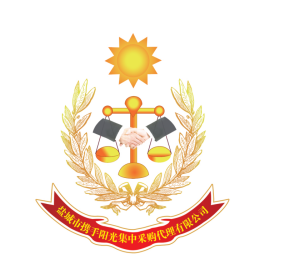 目 录第一章  招标公告	3第二章  投标人须知	5投标人须知资料表	6一、总则	7二、响应文件的编制及保证金收取	7三、招标响应文件的密封、递交	9四、招标与评审	9五、成交	11六、合同签订相关事项	12七、其他	13第三章  采购需求及政府采购合同（拟签订的合同文本）	16第一部分：采购需求及参数要求	17第二部分：政府采购合同（拟签订的合同文本）	19第四章  评标方法和标准	27评标方法	27第五章 投标文件格式	28一、开标一览表(报价表)（格式）	31二、投标人的资格证明文件……………………………………………………………32三、法定代表人授权委托书(格式）	34四、投标书（格式）	35五、盐城市政府采购事前信用承诺书（格式）	36六、商务要求响应情况表	37七、投标（响应）分项报价表（格式）	38八、技术规格（采购需求）偏离表..........................................40九、拟投入本项目人员一览表	41十、投标文件的其它内容	44第一章  招标公告盐城市携手阳光集中采购代理有限公司（本次采购可简称：携手阳光公司）受招标人的委托，本项目参照《中华人民共和国政府采购法》等有关规定，现对下列项目进行采购，欢迎合格的供应商前来投标。项目概况江苏医药职业学院继续教育学院社会服务接待室改造项目的潜在投标人应在盐城市府西路华邦国际西厦A302室（3楼东区）获取招标文件，并于2024年4月12日15点00分（北京时间）前递交投标文件。一、项目基本情况项目编号：SY2024-002-GC-GK 项目名称：江苏医药职业学院继续教育学院社会服务接待室改造项目限价：20万元工期：40日历天；如因施工单位自身施工组织问题造成工期延误的，延误时间如超过3天，每延误一天，处罚1000元，如因工期延误，造成学校重大影响的，学校有权追究责任。（工程延误处罚款项在审计时直接扣除）；质保期：5年（质保期自验收合格之日起算）；质保要求：工程因自然力等主客观因素出现松动、脱落等现象，供应商需在3日内到场免费维修；采购需求（以下为主要介绍，详细内容须向携手阳光公司领购）：拟将江苏医药职业学院西园南门西侧两间房作为继续教育学院两个中心服务接待室进行改造，详见采购需求部分； 本项目采用合理低价；本项目不接受联合体二、申请人的资格要求（投标人的资格要求）：1.具有独立承担民事责任的能力，且具有法人资质的企业（提供营业执照，并加盖公章）；2.有依法缴纳税收和社会保障资金的良好记录等（提供近三个月来任意一个月的依法缴纳税收和社会保障资金的相关材料，并加盖公章）；3.投标人不得为“信用中国”网站（www.creditchina.gov.cn）中列入失信被执行人和重大税收违法案件当事人名单的供应商（提供“信用中国”的截图，并加盖公章）；4.落实政府采购政策需满足的资格要求：本项目为专门面向中小企业采购的项目（供应商投标时须提供《中小型企业声明函》，否则按无效处理）；5.本项目的特定资格要求：5.1投标人具有建设行政主管部门核发的建筑工程施工总承包三级及以上（或建筑装修装饰工程专业承包二级及以上）资质的独立法人，并取得安全生产许可证；5.2项目负责人资质类别和等级：项目负责人必须是投标人本单位正式职工，具有建筑工程专业的二级及以上建造师注册证书（或建造师临时执业证书），并取得安全生产考核合格证（B类）；5.3项目负责人须为投标人本单位正式职工，从投标截止日当月向前连续3个月均在投标人本单位缴纳养老保险（例：如投标截止日期为2024年4月，则为2024年1月1日以来养老保险均在投标人本单位缴纳）；5.4投标人没有被国家、江苏省省级有关部门及盐城市级有关部门暂停招投标或市场准入资格且在公示处罚期内；没有处于被责令停业、财产被接管、冻结、破产等状态。三、获取招标文件时间：2024年4月02日至2024年4月09日（每个工作日的9时至12时，15时至18时）地点：盐城市府西路华邦国际西厦A302室（3楼东区）方式：投标人凭加盖公章的《采购文件领购登记表》（见公告附件）、营业执照（复印件即可）到携手阳光公司领购（地址见本公告。注:未领购的任何单位或个人没有参与权以及相关知情权）售价：400元，售后不退；交纳方式：现金、支付宝（18662096009）等。四、提交投标文件截止时间（投标截止时间）、开标时间和地点时间：2024年4月12日15点00分（北京时间）（逾期送达的为无效文件）地点：江苏医药职业学院（盐城市解放南路283号）行政楼210室。五、公告期限自本公告发布之日起5个工作日（“江苏医药职业学院网站”）六、对本次招标提出询问，请按以下方式联系1.项目联系方式：项目联系人：贾心宇；电话：18262395908 2.招标人信息：名称：江苏医药职业学院；地址：盐城市解放南路283号行政楼208室；联系方式：刘老师；电话：0515-88550311；3.采购代理机构信息：名称：盐城市携手阳光集中采购代理有限公司；联系方式：万成杨；电话：17705100013；地址：盐城市府西路2号华邦国际西厦A（东）区302室（邮编224000）邮箱：xsyg007@163.com对项目需求部分的询问、质疑请向项目联系人提出，由项目联系人负责答复；对项目招标文件其它部分的询问、质疑向采购代理机构提出。七、投标保证金1、投标保证金数额：0.4万元；2、投标保证金交纳时间：投标截止时间前（建议在获取采购文件时交纳）；3、投标保证金交纳方式：电汇、转账等非现金方式保证金收款人：开户名：盐城市携手阳光集中采购代理有限公司开户行：中国民生银行盐城分行    帐  号：608565566八、其他补充事宜欢迎对携手阳光公司的服务质量、业务水平进行监督，并提出宝贵的意见（柏经理，18662096009）本项目鼓励供应商开展信用担保（0515-88285999）、扶持不发达地区等政府采购政策。本项目使用时间：北京时间，24小时制；货币单位：人民币；附件：《采购文件领购登记表》、《采购需求》盐城市携手阳光集中采购代理有限公司2024年4月01日第二章 投标人须知投标人须知资料表★本表是本招标项目的具体资料，是对投标人须知的具体补充和修改，如有矛盾，应以本资料表为准。一、总则1、特别说明1.1本次采购适用于招标人的内控制度（政府采购限额以下项目或非必招项目）。为规范采购活动，携手阳光公司参照政府采购程序组织本次采购活动。本次采购及由此产生的合同受中华人民共和国有关的法律法规制约和保护。1.2本招标文件采购代理机构是指盐城市携手阳光集中采购代理有限公司（本采购活动中可简称：携手阳光公司）；1.3本招标文件中未尽事宜遵照《政府采购法》和国家有关规定处理；1.4★特别说明（约定性条款）：供应商获取本采购文件后，必须完全阅知采购文件全部内容及相关事宜。携手阳光公司不能保证采购文件绝对的无编辑错误，如采购文件中有表述不清或不完整的（包括界定不清、形容不清、可多层理解或解释的等任何情形），供应商必须（有责任及义务）以电邮或书面方式（均须加盖公章）向携手阳光公司提出询问。如供应商投标前未向携手阳光公司提出询问的，视为供应商完全认同“本采购文件所有的理解或解释均以携手阳光公司解释为准（本采购文件所有的解释权完全归携手阳光公司所有）”；在法律法规许可范围内，本采购文件的解释权属于盐城市携手阳光集中采购代理有限公司；1.5在法律法规许可范围内，按照有利于招标人采购项目实施的原则处理本项目的所有争议。2、项目采购方式、适用范围2.1本次采购采取公开招标的方式。2.2本招标文件仅适用此项目。2.3本项目如设多个分包的，如无特殊说明，按照项目分包，分别确定各分包成交供应商。3、合格的供应商及采购邀请3.1满足本招标文件中供应商资格条件的要求；3.2满足法律法规以及财政部门规定的（含释义等）其它要求。3.3采购邀请：略，本项目的采购邀请书同采购公告4、参加招标费用供应商应自行承担所有与参加招标响应有关的费用。无论招标过程中的做法和结果如何，招标人及携手阳光公司在任何情况下均无义务和责任承担这些费用。5、招标文件的约束力供应商一旦下载了本招标文件并决定参加招标，即代表供应商已阅读了本采购文件每一条条款，并接受了本招标文件所有的规定和约束。并且视为自采购公告期限届满之日起已经知道或应当知道自身权益是否受到了损害。6、招标文件的澄清及修改6.1提交首次响应文件截止之日前，招标人、采购代理机构或者专家小组可以对已发出的招标文件进行必要的澄清或者修改，澄清或者修改的内容作为招标文件的组成部分。澄清或者修改的内容可能影响响应文件编制的，招标人、采购代理机构或者招标小组应当在提交首次响应文件截止之日3个工作日前，以书面形式通知所有接收招标文件的供应商，不足3个工作日的，应当顺延提交首次响应文件截止之日。二、响应文件的编制及保证金收取1、招标响应文件份数和签署1.1供应商应按采购文件中的规定，准备和递交投标（响应）文件正本、副本和电子文档，每份投标（响应）文件封皮须清楚地标明“正本”或“副本”。若正本和副本不符，以正本为准。如投标（响应）文件未标明或未清楚标准明正本或副本的，所引起的后果由供应商负责。供应商的响应文件的正本和副本均需打印或复印，文字材料需打印或用不褪色墨水书写。并按招标文件的要求提交相关证明。供应商应该当按招标文件的要求在响应文件正本中签字、盖（公）章（副本可以是复印件）否作无效响应文件处理。公章是指刻有供应商法定名称的印章，不包括合同、发票等业务专用章。1.2 除供应商对错处做必要修改外，响应文件不得行间插字、涂改或增删。如有修改错漏处，须由响应文件签署人签字或盖章。否由专家小组自行认定。2、响应文件编制要求2.1供应商应当按照采购文件的要求编制响应文件，并对其提交的响应文件的真实性、合法性承担法律责任。2.2供应商提交的响应文件以及本次采购活动的所有来往函电均应使用简体中文。采购过程中，既有中文也有外文的，以简体中文为准。2.3除技术性能另有规定外，响应文件所使用的度量衡单位，均须采用国家法定计量单位。3、证明投标标的的合格性和符合招标文件规定的技术文件（响应文件）3.1供应商应提交证明文件，证明其投标内容符合采购文件规定。该证明文件是投标（响应）文件的一部分。3.2上款所述的证明文件，可以是文字资料、图纸和数据。3.3供应商证明材料非简体中文的，供应商须同时提供简体中文翻译说明并加盖公章，否评审人员有权仅按简体中文部分评审。3.4供应商应当以详细具体的内容证明投标（响应）文件响应采购文件，以“完全响应”等简单文字而无具体内容的，按未提供处理（无效内容）。3.5 供应商提交的证明应当证明提供的产品质量和服务均能满足采购文件规定的实质性要求。4、报价一览表(报价表)4.1供应商应按照采购文件规定格式填报报价一览表(报价表)以及相关内容。每项产品或服务只允许有一个报价（单次报价中），任何有选择的报价将不予接受，采购文件中另有规定的按规定执行。供应商报价（含每次报价）大写金额和小写金额不一致的，以大写金额为准。4.2标的物：略，详见采购需求。4.3供应商投标（响应）分项报价表内容应当全面完整，充分体现其报价的组成。如：知识产权、人员工资、加班费、设备使用或损耗、技术服务和培训费用、以及相关税费等。本次采购采用总承包方式，因此供应商的报价应包括全部产品（货物、工程、服务）的价格、相关税费以及履行合同产生的所有费用等（在合同履行过程中，招标人不再增加任何费用）。4.4 其它费用处理：采购文件未列明，而供应商认为必需的费用也需列入报价。4.5供应商的投标报价应遵守《中华人民共和国价格法》。同时，根据《中华人民共和国政府采购法》第二条的规定，为保证公平竞争，如有货物主体部分，服务过程应当支出的人员工资，法定加班费（如果有），主要的必然支出等主体投标标的的赠与行为（含主体投标标的低于商品进价的报价等），其投标将被认定为投标无效。招标人也不接受明显不合理或者低于成本的报价（有可能影响商品质量和不能诚信履约的报价）。5、投标保证金（招标响应保证金）5.1供应商在投标时，须按采购文件的要求交纳投标保证金（部分项目不须要交，请看采购公告）。采购文件要求供应商交纳保证金的，供应商应当及时提交。对于未按要求及时提交保证金的询价响应文件，将被视为无效文件而予以拒绝。联合体以一方名义提交保证金的，对联合体各方均具有约束力。5.2投标保证金应当及时退还（无息退还）。供应商应及时向携手阳光公司办理退还手续（提供账户信息、收据等。成交供应商须已如数缴纳履约保证金），否视为因供应商自身原因导致无法及时退还。5.3有下列情形之一的，保证金不予退还（预定的损害赔偿而非罚款。全额赔偿给携手阳光公司）：
　　（一）供应商在提交响应文件截止时间后撤回响应文件的；
　　（二）供应商在响应文件中提供虚假材料的；
　　（三）除因不可抗力或招标文件认可的情形以外，成交供应商不与招标人签订合同的；
　　（四）供应商与招标人、其他供应商或者采购代理机构恶意串通的；
　　（五）采购文件规定的其他情形：（1）供应商报名后未参加投标的或在招标过程中无正当理由退出招标活动的；（2）供应商提供的有关资料（含质疑材料）不真实或以非法手段取得。（3）成交供应商在规定期限内未能根据规定交纳代理服务费、履约保证金的。（六）法律、法规规定的其他情况。三、招标响应文件的密封、递交1、响应文件的密封、递交1.1供应商应当在招标文件要求的截止时间前，将响应文件密封（在不破坏外包装的情况下，无法直接取出响应文件即可）送达指定地点[按采购公告（采购邀请）中注明的地点及时送达]。在截止时间后送达的响应文件为无效文件，招标人、采购代理机构或者招标小组应当拒收。请供应商在密封包装上注明供应商名称、项目名称（编号）以及参加的分包号等相关信息，以便采购代理机构接受（识别）。1.2招标人、采购代理机构、招标小组对供应商误投或过早启封概不负责。2、招标人、采购代理机构或者招标小组顺延提交首次响应文件截止时间、地点的，供应商应当按新的（变更后）接收截止时间、地点为准（准时送达）。3、供应商撤回响应文件、退出招标3.1供应商在提交响应文件截止时间后撤回响应文件的，保证金不予退还。3.2供应商在提交最后报价之前，可以根据招标情况退出招标。但如无正当理由退出且造成在采购过程中符合竞争要求的供应商或者报价未超过采购预算的供应商不足3家的，保证金不予退还。4、投标有效期（招标响应有效期）4.1投标有效期见供应商须知资料表，投标有效期比规定短的将按无效文件处理。4.2为保证有充分时间签订合同，招标人或采购代理机构可根据实际情况，在原投标有效期截止之前，要求投标人延长投标文件的有效期。接受该要求的投标人将不会被要求和允许修正其投标，且本须知中有关保证金的要求须在延长的有效期内继续有效。投标人可以拒绝延长投标有效期的要求，其保证金将及时无息退还。上述要求和答复都应以书面形式提交。四、招标与评审1、招标人、采购代理机构将参照《政府采购法》等规定组织开展本次采购活动，任何单位和个人不得非法干预、影响评审过程和结果。2、招标小组竞争性招标小组由招标人代表和评审专家共3人以上单数组成，其中评审专家人数不得少于竞争性招标小组成员总数的2/3。3、评审过程的保密与公正3.1专家小组所有成员集中与单一供应商分别进行招标。在招标中，招标的任何一方不得透露与招标有关的其他供应商的技术资料、价格和其他信息。3.2在评审过程中，如果供应商试图向采购代理机构和参与评审的人员施加任何影响，都将会导致其招标响应文件被拒绝。4、资格审查、符合性审查4.1专家小组依据法律法规和采购文件的规定，对供应商的资格证明文件进行资格审查，以确定供应商是否符合相应的资格条件。4.2招标小组依据法律法规和采购文件的规定，对供应商响应文件的有效性、完整性和响应程度进行审查。以确定供应商提供的产品质量和服务均能满足采购文件规定的实质性要求。实质性响应的招标响应文件应该是与采购文件要求的全部条款、条件和规格相符，没有重大负偏离或保留。所谓重大负偏离或保留是指与采购文件规定的实质性要求存在负偏离，或者在实质上与招标文件不一致，而且限制了合同中买方的权利或供应商的义务，纠正这些偏离或保留将会对其他实质性响应要求的供应商的竞争地位产生不公正的影响。重大偏离由招标小组按照少数服从多数的原则认定。招标小组决定响应文件的响应性只根据招标响应文件本身的内容，而不寻求外部的证据。4.3供应商存在不良信用记录的，其投标将被认定为投标（报价）无效。不良信用记录指：供应商在中国政府采购网（www.ccgp.gov.cn）被列入政府采购严重违法失信行为记录名单，或在“信用中国”网站（www.creditchina.gov.cn）被列入失信被执行人、重大税收违法案件当事人名单。以联合体形式参加投标的，联合体任何成员存在以上不良信用记录的，联合体投标将被认定为投标无效。4.4★被认定为未实质性响应招标文件的响应文件的情形（1）供应商未按要求交纳保证金的（限要求响应文件提交截止时间之前提交保证金的项目）；（2）供应商未按照招标文件规定要求密封、签署、盖章的；（3）供应商不符合招标文件中规定的供应商资格条件（要求）的；（4）投标有效期不符合采购文件要求的；（5）供应商在报价时（单次报价中）采用选择性报价；（6）供应商提供的产品质量和服务均没有满足采购文件规定的实质性要求；（7）供应商被“信用中国”网站（www.creditchina.gov.cn）列入失信被执行人或重大税收违法案件当事人名单或政府采购严重失信行为记录名单；（8）出现法律、法规及本招标文件规定的属未实质性响应的响应文件的情形。5、评审过程的澄清、说明和更正5.1专家小组在对响应文件的有效性、完整性和响应程度进行审查时，可以要求供应商对响应文件中含义不明确、同类问题表述不一致或者有明显文字和计算错误的内容等作出必要的澄清、说明或者更正。供应商的澄清、说明或者更正不得超出响应文件的范围或者改变响应文件的实质性内容。5.2招标小组要求供应商澄清、说明或者更正响应文件应当以书面形式作出。接到招标小组要求（采购机构工作人员传达）的供应商应派人按招标小组通知的时间和地点做出澄清、说明或更正。供应商的澄清、说明或者更正应当由法定代表人或其授权代表签字或者加盖公章。由授权代表签字的，应当附法定代表人授权书。供应商为自然人的，应当由本人签字并附身份证明。5.3 接到招标小组澄清要求的供应商如未按规定做出澄清、说明或者更正的，其风险自行承担。6、招标程序及成交原则6.1招标程序6.1.1对于通过资格性和符合性审查的供应商，招标小组所有成员将集中与单一供应商分别进行招标。在招标过程中，招标小组可能根据招标文件和招标情况实质性变动的内容有：采购需求中的技术、服务要求以及合同草案条款。对招标文件作出的实质性变动是招标文件的有效组成部分，招标小组将以书面形式同时通知所有参加招标的供应商。供应商应当按照招标文件的变动情况和招标小组的要求重新提交响应文件，并由其法定代表人或授权代表签字或者加盖公章。6.1.2招标文件能够详细列明采购标的的技术、服务要求的，招标结束后，招标小组将要求所有实质性响应的供应商在规定时间内提交最后报价。招标文件不能详细列明采购标的的技术、服务要求，需经招标由供应商提供最终设计方案或解决方案的，招标结束后，招标小组将按照少数服从多数的原则投票推荐2家以上供应商的设计方案或者解决方案，并要求其在规定时间内提交最后报价。最后报价是供应商响应文件的有效组成部分。6.1.3供应商未在招标小组规定的时间内完成最后报价的视为放弃招标，其招标响应按无效响应处理。最后报价须由供应商法定代表人或授权代表签字或者加盖公章。已提交响应文件的供应商，在提交最后报价之前，可以根据招标情况退出招标。6.1.4 各供应商最后报价结束后,如招标小组认为最后最低的供应商的报价明显低于其自身成本，涉嫌恶意竞争，有可能影响商品质量和不能诚信履约的，则有权要求其在接到通知半小时内提供书面文件予以说明理由，并提交相关证明材料（请在递交报价文件时一同携带相关证明材料原件）。若该供应商拒绝说明或未在规定期限内提供书面说明，或虽有书面说明但仍无法证明其报价合理性的，则招标小组有权取消其招标成交资格（将其作为无效投标处理。本采购文件约定条款），按顺序由最后报价次低的供应商递补，以此类推。6.2 成交原则专家小组应当从质量和服务（供应商提供的产品质量和服务）均能满足采购文件实质性响应要求的供应商中，按照最后报价由低到高的顺序（报价相同的并列）提出成交候选人。6.3采购活动终止的情况出现下列情形之一的，招标人或者采购代理机构应当终止竞争性招标采购活动，发布项目终止公告并说明原因，重新开展采购活动：（一）因情况变化，不再符合规定的竞争性招标采购方式适用情形的；（二）出现影响采购公正的违法、违规行为的；在采购过程中符合竞争要求的供应商或者报价未超过采购预算的供应商不足3家的，招标人可以终止采购活动，也可以按照“以合理的价格购买数量、质量合适的产品”的原则继续评审（须符合质优价廉，且价格低于市场平均价）。五、成交1、确定成交单位1.1招标小组应当从质量和服务均能满足采购文件实质性响应要求的供应商中，按照最后报价由低到高的顺序提出成交候选人，并编写评审报告。1.2采购代理机构应当在评审结束后2个工作日内将评审报告送招标人确认。
　　招标人应当在收到评审报告后5个工作日内，从评审报告提出的成交候选人中，根据质量和服务均能满足采购文件实质性响应要求且最后报价最低的原则确定成交供应商（多种并列情形的，招标人将自行确定），也可以书面授权招标小组直接确定成交供应商。招标人确定成交供应商后，将以电子邮件等方式通知所有参加采购的供应商。1.3若有充分证据证明，成交供应商出现下列情况之一的，一经查实，将被取消成交资格：（1）提供虚假材料谋取成交的；（2）与评审专家、招标人、其他供应商或者采购代理机构工作人员恶意串通的；（3）向评审专家、招标人或采购代理机构工作人员行贿或者提供其他不正当利益的；（4）恶意竞争，最终总报价明显低于其自身合理成本且又无法提供证明的；（5）不满足本采购文件规定的实质性要求，但在评审过程中又未被招标小组发现的；（6）成交后无正当理由拒不与招标人签订政府采购合同或者未按照采购文件确定的事项签订政府采购合同；（7）违法将政府采购合同转包；（8）法律、法规、规章规定的属于成交无效的其他情形。2、质疑处理2.1供应商认为采购文件、采购过程和采购结果使自己的权益受到损害的，须在知道或者应知其权益受到损害之日起三天内以书面形式送达的方式（请使用EMS等书面形式）向采购代理机构或招标人提出质疑。非书面形式、逾期（以采购代理机构或招标人收悉时间为准）提交以及匿名的质疑将不予受理。2.2质疑函应当包括下列内容：供应商提出质疑应当提交质疑函和必要的证明材料。质疑函应当包括下列内容：（一）供应商的姓名或者名称、地址、邮编、联系人及联系电话；（二）质疑项目的名称、编号；（三）具体、明确的质疑事项和与质疑事项相关的请求；（四）事实依据；（五）必要的法律依据；（六）提出质疑的日期。供应商为自然人的，应当由本人签字；供应商为法人或者其他组织的，应当由法定代表人、主要负责人，或者其授权代表签字或者盖章，并加盖公章。注：对可以质疑的采购文件提出质疑的，为收到采购文件之日或者采购文件公告期限届满之日；对采购过程提出质疑的，为各采购程序环节结束之日；对中标或者成交结果提出质疑的，为中标或者成交结果公告期限届满之日。未参加招标采购活动的供应商或在招标采购活动中自身权益未受到损害的供应商所提出的质疑不予受理。未购买采购文件的供应商，无权知道本采购文件相关内容，招标人、采购代理机构有权不予受理。2.3质疑供应商对招标人、采购代理机构的答复不满意或者招标人、采购代理机构未在规定的时间内作出答复的，可以在答复期满后3天内向招标人的领导班子投诉或向纪检组反映情况。2.4供应商提出书面质疑必须有理、有据，不得恶意质疑或提交虚假质疑。否则，一经查实，采购代理机构有权依据政府采购的有关规定，报请政府采购监管部门对该供应商进行相应的行政处罚。六、合同签订相关事项1、签订合同1.l成交供应商确定后，采购代理机构将向成交供应商发出成交通知书。成交供应商应按成交通知书规定的时间、地点,按照采购文件确定的事项与招标人签订政府采购合同，且不得迟于成交通知书发出之日起三十日内，否则保证金将不予退还，由此给招标人造成损失的，成交供应商还应承担赔偿责任。1.2 采购文件、成交供应商的招标响应文件及招标采购过程中有关澄清、承诺文件均应作为合同附件。1.3 签订合同后，成交供应商不得将成交产品及其他相关服务进行转包。未经招标人同意，成交供应商也不得采用分包的形式履行合同，否则招标人有权终止合同，成交供应商的履约保证金将不予退还。转包或分包造成招标人损失的，成交供应商应承担相应赔偿责任。2、履约保证金（详见合同中履约保证金条款）2.1履约保证金金额：具体金额为合同价5%。2.2在签订合同前，中标人需向招标人交纳履约保证金（请将履约保证金汇款凭证发送至QQ邮箱：532223373@qq.com），具体金额为合同价5%。拟中标人应当按照招标人的要求及时、足额缴纳履约保证金，履约保证金待项目到期后一次性无息退还。（凭“保证金请退函”到学校国资处办理退款手续）。如果中标人不履行合同约定的义务，未能完全履行合同规定的义务或其履行不符合合同的约定，招标人有权扣除履约保证金取得补偿。2.3履约保证金专户帐户信息。单位名称：江苏医药职业学院开户行名称：建行盐城市城南支行银行帐号：32001735038052500575地址：江苏省盐城市解放南路283号电话：0515-885503112.4具有AA评级及以上政府采购供应商，提供信用管理部门备案的第三方信用报告（可在“信用盐城”查证），可以向招标人申请免收履约保证金或降低履约保证金缴纳比例；否则招标人有权取消其成交资格。2.5履约保证金用以约束成交供应商在合同履行中的行为，弥补合同执行中由于自身行为可能给招标人带来的各种损失。如果成交供应商不同意按照规定去做，招标人有权取消本次采购成交决定。3、代理服务费(详见前附表）3.1代理服务费收费标准：代理服务费（中标服务费）：本项目的代理服务费由成交供应商承担。3.2代理服务费支付形式为：电款、转账等；发票为普通发票。账户信息：开户名：盐城市携手阳光集中采购代理有限公司；开户行：兴业银行盐城分行；帐号：402010100100119375）。如中标单位逾期未支持中标服务费的，携手阳光公司有权全额没收其相关保证金作为预定的损害赔偿（超出收费标准部分作为资金占用赔偿），并保留诉讼的权利。4、成交供应商违约、违规责任4.1政府采购遵循诚实信用原则。为保证政府采购效率及招标人的合法权益，成交供应商出现违约、违规的，按照有利于招标人的原则处理。即：如采购文件、投标（响应）文件及合同条款约定中对成交供应商有不同违约、违规规定的，按照处罚最高的规定处理（供应商承担）。4.2如成交供应商出现下例情况的，招标人或采购代理机构有权拒绝其供应商参加采购代理机构代理的或招标人的各类招标采购活动（视为没有良好的商业信誉而拒绝参加）：1、逾期未与招标人签订合同（放弃成交）；2、未能在规定的时间内完成施工或达到招标人的验收；3、未按照采购文件、投标（响应）文件及合同条款履约；4、成交供应商逾期未向携手阳光公司支持招标代理服务费的（视为没有良好的商业信誉）；5、出现其它违法、违规、违约行为的。以上情节严重的，将报请政府采购监督管理部门进行相应的行政处罚。造成招标人损失的，成交供应商须承担全部赔偿责任，招标人保留诉讼的权利。 4.3法律法规规定的其它违约、违规责任。七、其他1、政府采购履约资金扶持政策：根据国家扶持中小企业的有关政策，政府采购中标人在履约过程中如遇到资金困难，凭中标通知书在相关金融机构办理授信申请。相关事宜向采购代理机构咨询。2、解释（定义）及其它：本次采购活动（含采购文件）中的“货物”包含需要涉及（使用）的服务、工程等有关的所有事宜，“服务”包含需要涉及（使用）的货物、工程等有关的所有事宜，“工程”包含需要涉及（使用）的货物、服务等有关的所有事宜。如无特殊说明，本次招标使用时间为北京时间（24小时制）、日历天；使用货币单位为人民币。如无特殊说明，本招标文件中近三个月、近三年等时间均以投标文件递交截止时间（当年或当月）为准[例：递交截止时间为2020年7月1日，近三个月以来是指2020年4月（含）以来；近三年以来是指2017年（含）以来]。如为2018年以来的，是指2018年1月1日以来。如设定年龄的，以出生当年计[不以具体出生月日计。例：递交截止时间为2020年，50岁以下是指1970年1月1日（含）以后出生]。如投标人为非法人单位的，“法定代表人”可为自然人本人、经营者本人、负责人。如招标文件中要求提供原件的，原件须与投标文件一起递交，否视为未提供（未响应）。如相关原件以装订等方式装订在投标文件中的，视为一次性证明，不再退还给投标人。“原件备查”是指原件须与投标文件一起携带到投标文件递交地点直至评审结束。评审期间，如评委需要核查原件时，携手阳光公司工作人员将以电话方式通知投标人代表（以投标文件为准），投标人代表必须在接到通知15分钟以内向评委提供（可由携手阳光公司工作人员转交），否视为未提供。投标人应确保相关证书的有效性（如：证书所注明的有效时间在投标文件递交时间之后）。如证书有效性可以不受证书时间限制的，投标人应当在投标文件中进行说明并提供相关法律依据，以便评委评审。本采购文件中所称的“以上”、“以下”、“内”、“以内”，包括本数；所称的“不足”，不包括本数；本采购文件当中“投标”、“投标人”、“投标文件”、“中标”、“中标人”等，分别是指（本次采购活动中可以称为）“参加招标响应”、“参加竞争性招标的供应商”、“招标响应文件”、“成交”、“ 成交供应商”等；3、特别说明：采购文件如有异议或表达不准，供应商应当在获取采购文件后及时（3个工作日内）与采购代理机构联系。由此导致投标（响应）文件无效，由各供应商自行承担责任。第三章 采购需求及政府采购合同（拟签订的合同文本）★本表是采购需求及政府采购合同相关内容的说明和补充，如有矛盾，应以本表为准。第一部分：采购需求及参数要求一、项目概况现拟将西园南门西侧两间房作为继续教育学院的江苏省银龄学习中心和盐城市家政服务培训中心服务接待室进行改造。二、项目需求改造说明：1.室内原有杂物、家具、电器、洁具、灯具、开关插座、墙面张贴物品及窗帘等全部拆除，需保留物资搬运至甲方指定位置；2.原墙面墙砖饰面和涂料材料等铲除至基层,墙面整体粉刷；3.原地面材料及基层拆除，使用陶粒土抬高，水泥砂浆平整后铺贴地砖；4.原天花石膏板吊顶及龙骨拆除，原始楼板顶面拆除涂料，修复平整；5.室内建筑幕墙窗上口使用木工板结合耐候胶封闭，完成后涂刷白色乳胶漆；6.配电箱拆除移位，仓库兼盥洗间上下水管道需重布；7.拆除部分墙体和门，依据图纸开门洞；8.依据图纸布置强弱电插座和上下水管道；9.铺贴地砖和门槛石，仓库兼盥洗间墙地面重做防水，防水高度1.8米。地砖均使用美缝剂美缝；10.原顶涂刷白色乳胶漆，安装灯具，仓库兼盥洗间安装300*300mm集成铝板吊顶，安装集成灯具；11.墙面白色乳胶漆，100mm不锈钢踢脚线。仓库兼盥洗间贴300*600mm墙砖；12.依据图纸制作背景墙及字牌等；13.屋面防水重做，飞檐支撑立柱外包裹铝塑板修补，挑檐下口铝塑板修补，外窗玻璃部分破损需更换，外墙石材局部修补，对开玻璃门门框维修出新配备插销锁。14.西侧单开玻璃门拆除安装玻璃幕墙窗；样式同建筑原有玻璃玻璃幕墙窗，玻璃幕墙窗规格为：①6C+1.5PVB+6C夹层玻璃；②120系列2.0mm壁厚铝合金框料；15.定制安装户外LED滚动走字单色显示屏，物理点间距10mm,每平方米1万点，亮度每平方米1400cd；16.定制安装1.2壁厚不锈钢定制仿古铜色字牌，具体内容及字体等由甲方确定；17.安装各类开关插座、空调及电视等用电器；接待室电视规格为①能效等级 1级；②分辨率：3840×2160 比例：16:9；③尺寸：75吋；室内两台3P柜式空调规格为：①能效等级 1级；②制冷量(W)范围：900-9220；③制热量(W)范围：900-12260；18.定制L型接待台及会议桌椅；规格为：①会议桌长2.7米、宽1.2米，高度0.75米；②会议桌台面为50mm厚E0级高密度三聚氰胺板，预涂漆胡桃木色，预留线盒和理线槽等；③会议椅靠背宽度420~520mm，坐宽480~540mm，坐高可调节。椅子靠背与坐垫材质为人造革填充高密度海绵，配置扶手、头枕和旋转轮。19.仓库兼盥洗间内安装洗手台。20.本项目施工过程中的主要材料检测及竣工后环境质量检测等检测服务费用由施工单位承担（检测项目及数量由校方核定，总费用不超过合同总价的5%）三、主要设备材料招标人推荐品牌一览表注：1、以上材料在进场前须经建设单位和设计单位认可，建设单位有权在颜色、样式、用量、材质、配置等方面做出适当调整，但价格不予调整。2、投标人投标时需选择某一具体品牌。如投标人采用推荐品牌以外的其他产品供货的，质量和性能等技术指标必须优于或者相当于推荐品牌。一旦中标，中标人不得以任何理由更换选定品牌,并于领取中标通知书后三天内向建设单位提供样品，经建设单位认可后方可签订合同。四、附件：图纸及工程量清单（电子版）第二部分：政府采购合同（拟签订的合同文本）（样稿，在未改变实质性条件下，可双方协商确定）以下为成交后签定本项目合同的通用条款，成交供应商不得提出实质性的修改，关于专用条款将由招标人与成交磋商供应商结合本项目具体情况协商后签订。建设工程施工合同GF-1999-0201江  苏  省  建 设 厅                   监制江苏省工商行政管理厅第一部分  协议书发包人（全称）：江苏医药职业学院 承包人（全称）：依照《中华人民共和国民法典》、《中华人民共和国建筑法》及其他有关法律、行政法规，遵循平等、自愿、公平和诚实信用的原则，双方就本建设工程施工事项协商一致，订立本合同。一、工程概况工程名称 ： 工程地点：江苏医药职业学院内 工程内容：                      项目施工，具体以招标文件招标内容及详细的做法要求和招标人要求为准。资金来源： 自筹,现已落实二、工程承包范围承包范围：项目施工，具体以招标文件招标内容及详细的做法要求和招标人要求为准。招标人保留对上述工程量及范围适当调整的权利（招标人可根据建设需要对招标内容进行调整，中标人不得拒绝，否则按违约处理，招标人并有权终止协议，由此造成的损失均由中标单位承担）三、合同工期开工日期：实际开工日期以发包人的书面开工令为准。合同工期：总日历天数： 日历天。四、质量标准：工程质量标准：      工程质量确保达到国家合格等级；     五、合同价款合同总价为：                         （小写：             元）。六、组成合同的文件组成本合同的文件包括1、本合同协议书2、招标文件、投标文件、评标结果及其附件 双方有关工程的洽商、变更等书面协议或文件视为本合同的组成部分。七、合同生效合同订立时间：       年    月   日  合同订立地点：江苏医药职业学院内 本合同双方约定：签  字  盖  章后生效。发包人：(公章)                           承包人：(公章)住所：                                   住所：法定代表人：                             法定代表人：委托代表人：                             委托代表人：电话：                                   电话：传真：                                   传真：开户银行：                               开户银行：账号：                                   账号：邮政编码：                               邮政编码：第二部分 通用合同条款同建设工程施工合同（示范文本）（GF—2013—0201）内的通用合同条款第三部分  专用合同条款一、词语定义及合同文件1.合同文件及解释顺序合同文件组成及解释顺序：    按国家及省市有关规定执行。2.语言文字和适用法律、标准及规范2.1 本合同除使用汉语外，还使用     /     语言文字。2.2适用法律和行政法规需要明示的法律、行政法规：《中华人民共和国建筑法》、《中华人民共和国民法典》、《中华人民共和国招标投标法》、《江苏省工程建设管理条例》、《江苏省建筑市场管理条例》、《江苏省建设工程招标投标管理办法》、《江苏省房屋建筑和市政基础设施工程项目工程量清单施工招标投标评标规则》（试行）及相关规定。2.3 适用标准、规范适用标准、规范的名称：国家现行通用建筑施工规范、标准和有关地方规定。 二、双方一般权利和义务3.工程师3.1 发包人派驻的工程师姓名：                     职务：职权：对本工程的施工进度、质量、工期、付款等全面跟踪监督及服务。4.项目经理姓名：                  职务： 5.发包人工作5.1 发包人应按约定的时间和要求完成以下工作：（1）施工场地具备施工条件的要求及完成的时间：           /            。（2）将施工所需的水、电、电讯线路接至施工现场的时间、地点和供应要求：施工现场用水、电和通讯由承包人自行解决。（3）施工场地与公共道路开通时间和要求：   /  。（4）工程地质和地下管线资料的提供时间：  /   。6.承包人工作6．1承包人应按约定时间和要求，完成以下工作：（1）需由设计资质等级和业务范围允许的承包人完成的设计文件提交时间   /  。（2）应提供计划、报表的名称及完成时间：   /   。（3）承包施工安全保卫工作及非夜间施工照时的责任和要求：承包人应按建设行政管理部门和相关部门的要求，自费承担安全保卫工作等相应设施，以保护公共安全。（4）向发包人提供的办公和生活房屋及设施的要求：不要求提供。（5）需承包人办理的有关施工场地交通、环卫和施工噪音管理等手续：遵守政府有关主管部门对施工场地的管理规定，按规定办理有关手续，承担由此发生的费用和因承包人责任造成的罚款。（6）已完工程成品的特殊要求及费用承担：工程交付前由承包人负责，交付后由发包人负责。（7）施工场地周围地下管线和邻近建筑物、构筑物（含文物保护建筑）、古树名木的保护要求及费用承担：         /        。（8）工场地清洁卫生的要求：承包人按建设行政主管部门和相关部门的规定办理，所需费用由承包人承担。（9）双方约定承包人应做的其他工作：       /      。三、施工组织设计和工期7．进度计划7.1 承包人提供施工组织设计（施工方案）和进度计划的时间：        。8．工期延误8.1双方约定工期顺延的其他情况：非承包人的原因可能出现的特殊情况。四、安全施工此工程必须确保安全，若因中标人原因发生的不安全问题，由中标人自行负责处理并承担一切责任。五、工程预付款5.1工程款（进度款）支付按工程形象进度付款，具体付款幅度如下：项目验收合格后无质量问题支付合同价的60%款项；审计合格后付至审计价的80%，一年后无质量问题付至审计价的90%，三年后无质量问题付至95%，余款待验收合格满五年后无质量问题一次性无息付清。以上付款均不计任何利息和有关费用六、违约、索赔和争议6.1违约本合同中关于双方违约的具体责任如下：本合同通用条款约定发包人违约应承担的违约责任：按通用条款执行。本合同通用条款约定承包人违约应承担的违约责任：按通用条款执行。双方约定的其他违约责任：                    /                   。             6.2 争议本合同在履行过程中发生的争议，由双方当事人协商解决，协商不成的，按下列第  2  种方式解决：（1）提交 盐城仲裁委员会（建设工程仲裁办事处）仲裁；（2）依法向人民法院起诉。6.3 不可抗力双方关于不可抗力的约定：按通用条款规定执行。6.4 保险本工程双方约定投保内容如下：（1）发包人投包内容：                  /              。 发包人委托承包人办理的保险事项：             /              。（2）承包人投保内容：按要求对施工现场内的员工的人身伤害及财产、从事危险作业员工的意外伤害参加保险。6.5 担保本工程双方约定担保事项如下：（1） 发包人向承包人提供履约担保，担保方式为：  /  担保合同作为本合同的附件。（2）承包人向发包人提供履约保证金为：               /                  。6.6 其他6.6.1  投标承诺的项目经理及项目组成员必须全部到场，投标中标的项目经理必须到现场组织指挥施工，否则，按违约处理。6.6.2  工期：要求工期40日历天。注：【如因施工单位自身施工组织问题造成工期延误的，延误时间如超过3天，每延误一天，从履约保证金中扣除1000元，如因工期延误，造成学校重大影响的，学校有权追究责任。（工程延误处罚款项在审计时直接扣除）】。合同工期按承包人投标时的承诺工期。承包人应按照投标文件承诺的工期确保工程验收，并交付使用。6.6.3  安全施工： 此工程必须确保安全，若因中标人原因发生的不安全问题，由中标人自行负责处理并承担一切责任。6.6.4   工程结算：6.6.4.1本工程采用限定总价审计结算方法，经审计后确认合同审计总价（审计时中标单价不作调整），但合同审计总价不得高于中标总价（不包含签证变更部分）6.6.4.2结算总价=合同审计总价+签证变更的审计总价6.6.4.3 工程竣工验收合格后乙方应提交工程结算资料，要求资料齐全，计算准确，若本工程审计核减率(含复审)达10%(含10%以上的)，全部审计费用由施工单位承担，并由学校从施工单位的工程款中扣除；若核减率在5%-10%之间的，其审计费用由施工单位和建设单位各承担50%；若核减率(含复审)为5%及其以下的审计费用，由学校承担。6.6.4.4  中标后竣工结算时合同总价不调整，结算总价调整幅度不超过中标总价。6.6.5  保修 ：本项目质保期五年，质量保修期从工程竣工验收合格之日起计算，具体保修范围、保修期限、保修责任、保修金的支付、返还应按《建设工程质量管理条例》和《房屋建筑工程质量保修办法》及双方约定执行。6.6.6  分包：发包人不允许承包人将工程转包和违法分包给任何第三方，如发现转包或违法分包行为，限令改正，否则发包方有权立即中止合同，扣除履约担保，承包方负违约责任。6.6.7  违约责任：按《民法典》执行6.7 特别说明：6.7.1 该工程施工过程中项目负责人和投标时确认的项目部人员必须常驻现场实施施工管理，并参与建设单位的日常考勤。中途项目负责人和项目部人员需离岗必须履行书面请假手续并经发包人同意。若未经发包人同意而擅自离岗的，将处以每人每天 500元的违约金，在支付工程款时从应付的工程款中扣除。若擅自离岗连续达7天以上的，经发包人提出仍未改正的，发包人有权终止合同，因此给发包人造成损失的，发包人将依法追偿。6.7.2承包人在选择材料、设备时，应在满足本项目设计标准、质量和使用要求的前提下，选用同档次的优质优价的产品。6.7.3承包人已对现场进行了充分勘察，并将临时施工便道考虑在投标报价中，费用包干，承包方提出与此有关费用的索赔发包人不予支付。6.7.4承包人已进行现场勘察，并将从发包人指定的水、电接口接至施工现场的电缆、水管等材料及施工费用考虑在投标报价中，费用包干；施工过程中所用水、电向建设单位协调，费用交建设单位。水电费损耗按所用水、电量占总用水、电量比率分摊。6.7.5承包人在投标时已充分考虑在施工期间必须设置醒目的交通安全标志、标牌及警示灯，同时保证道路正常通行。6.7.6承包人必须到现场进行勘察向发包人了解施工现状，充分考虑本工程施工中可预见或不可预见的情况，各项事宜必须服从发包人安排和管理。6.7.7工程价款一律通过银行非现金结算。6.8 招标内容及详细的做法要求（任务要求）本招标项目内容、任务、要求以招标文件、施工设计方案和招标人要求为准，基本要求如下（附任务清单）：特别说明：1．投标人应自行根据勘察情况进行测算，勘察测算中有不清楚和设计深度不足的部分，一律由投标人自行深化并报价。参考任务清单有漏项、漏算等的，投标人可自行增加项目并报价，否则，视为优惠。中标后除超出范围的设计变更外，中标人一律无权要求调整总价。2．报价书的格式投标自拟装修清单格式报价。管理费、税金等的费率由投标人自行测试计取，竣工结算时向招标人提供建安发票。注：投标人应包含全部费用进行报价，对未报价的项目视为优惠，其价格包含在其他报价中，中标后一律不得另行计取。投标人的计算错误风险一律由投标人自行承担，中标后招标人将按有利于招标人的原则进行修正。3．本项目主要材料最终使用时品牌、品质等需经建设单位认可后方可进场。4．本项目施工过程中的主要材料检测及竣工后环境质量检测等检测服务费用由施工单位承担（检测项目及数量由校方核定，总费用不超过合同总价的5%）7．合同份数7.1双方约定合同份数： 一式六份，正本壹份，副本五份 。工程安全生产责任状发包人：承包人：为贯彻“安全第一，预防为主”方针，明确双方的安全责任，切实加强工程管理，确保施工中人身和设备安全，根据国家有关法律法规，经双方协商一致签订工程安全生产管理目标责任状如下：一、工程名称：二、发包人的主要安全责任：1、及时宣传贯彻国家、省、市有关安全生产的方针、政策、法律、法规。2、严肃查处工程各类安全隐患并落实整改责任单位和责任人，涉及查处等事项及时通报承包人。3、指派专职安监员深入施工现场，加强工程安全行为和建筑实体的安全督查。 4、根据招标文件以及工程施工合同明确的文明工地创建目标，督促和鼓励本工程施工、监理单位做好施工现场安全和文明施工管理。三、承包人的主要安全责任1、承包人所提供的承包工程要求的相关资质证明材料应真实、合法、有效。2、现场施工应遵守国家和地方关于劳动安全，劳务用工法律法规及规章制度，保证其用工的合法性。承包人必须按国家有关规定，为施工人员进行人身保险，配备合格的劳动防护用品、安全用具。3、材料进场需要检查是否有出产合格证，同时应经发包人现场负责人或监理工程师验证后方可使用。4、施工期间，承包人应指派专职安全员作为安全工作联系和现场安全管理。5、承包人一切施工活动，必须编制安全施工措施，施工前对全体施工人员进行全面的安全技术交底，并在整个施工过程正确、完整地执行，无措施或未交底严禁施工。6、开工前，承包人应组织全体施工人员进行安全教育。特种作业人员必须有有关部门核发的合格有效的上岗资格证书。7、承包人应在施工范围装设临时围栏或警告标志，不得超越指定的施工范围进行施工，禁止无关人员进入施工现场。8、承包人施工过程中应做到日产、日清，确保施工场地卫生整洁。9、做好文明施工、安全施工;施工过程中需使用电、水源，应事先与发包人取得联系，不得私拉乱接;做好施工临时用电;按规范要求搭设脚手架做好安全防护工作，确保施工人员安全。10、办理施工现场作业人员意外伤害保险。11、工程实行施工总承包的，由总承包单位对施工现场的安全生产负总责。总承包单位依法将工程分包给其他单位的，分包合同中应明确各自的安全生产方面的权利、义务。总承包单位和分承包单位对分包工程的安全生产承担连带责任。分包单位应当服从总承包单位的安全生产管理，分包单位不服从管理导致生产安全事故的，由分包单位承担主要责任。12、建立整改责任制，对检查中发现的质量安全隐患，采取有效措施立即进行整改，落实专人负责监控，确保质量安全。13、现场工地要切实加强节日期间安全、文明生产工作，一旦发生各类突发事故和紧急情况，要立即启动预案，并按照有关规定及时上报和妥善处置。14、保障本工程安全负责人联络电话（移动电话）24小时开机。四、考核目标：无安全生产事故。五、考核奖惩1、发包人认真行使安全生产“一票否决权”，对造成安全生产重大事故的责任单位和个人，发包人会同相关部门视情节轻重，给予通报批评、警告、责令限期整改、停业整顿等处罚。责任单位和个人不得参加评优、评先。2、对安全生产管理渎职行为造成重大安全事故的责任人，由司法机关依法追究其刑事责任。六、其他1、本责任状一式四份，甲乙双方各执两份。2、本责任状自签订之日起生效，工程竣工验收并且移交后自动失效。发包人：                    承包人：（施工单位）（单位印鉴）               （单位印鉴）2024年  月 日第四章  评标方法和标准评标方法由组建的评标委员会对通过初步评审、商务性评审的投标人的有效投标报价偏移评标基准价的绝对值由小到大的次序，推荐三名中标候选人。如投标报价与评标基准值差额的绝对值相同且分别为正负偏差时，则负偏差排名优先。如投标人报价相同，排名并列，须明确中标候选人或需对中标候选人排序的，可由招标人通过现场抽签确定排名顺序。（1）该项目的评标基准价为通过资格评审、符合性评审、商务性评审投标单位的有效报价的平均值（若有效投标文件7≤有效投标文件<10家时，去掉其中一个最高价和一个最低价；若有效投标文件≥10家，去掉其中的二个最高价和二个最低价）。评标基准值一经确定，评标委员会在评标报告上签字后，评标基准价不因招投标当事人质疑、投诉、复议以及其它任何情形而改变，但评标过程中的计算错误可作调整。（2）招标人根据评标委员会推荐的中标候选人，依法确定中标人。（3）对不中标的投标人，招标人有权不作任何解释。第五章 投标文件格式投 标 文 件（正本/副本）项目名称：项目编号：投标人名称 ：日      期 ：投标文件目录评分索引表特别说明：为提高评审效率及准确性，请供应商务必准确（完整）填写（编制），否则所引起的后果由投标人自负。一、开标一览表(报价表)（格式）二、投标人的资格证明文件1.具有独立承担民事责任的能力，且具有法人资质的企业（提供营业执照，并加盖公章）；2.有依法缴纳税收和社会保障资金的良好记录等（提供近三个月来任意一个月的依法缴纳税收和社会保障资金的相关材料，并加盖公章）3.投标人不得为“信用中国”网站（www.creditchina.gov.cn）中列入失信被执行人和重大税收违法案件当事人名单的供应商（提供“信用中国”的截图，并加盖公章）；4.落实政府采购政策需满足的资格要求：本项目为专门面向中小企业采购的项目（供应商投标时须提供《中小型企业声明函》，否则按无效处理）；本项目的特定资格要求：5.1投标人具有建设行政主管部门核发的建筑工程施工总承包三级及以上（或建筑装修装饰工程专业承包二级及以上）资质的独立法人，并取得安全生产许可证；5.2项目负责人资质类别和等级：项目负责人必须是投标人本单位正式职工，具有建筑工程专业的二级及以上建造师注册证书（或建造师临时执业证书），并取得安全生产考核合格证（B类）；5.3项目负责人须为投标人本单位正式职工，从投标截止日当月向前连续3个月均在投标人本单位缴纳养老保险（例：如投标截止日期为2024年4月，则为2024年1月1日以来养老保险均在投标人本单位缴纳）；5.4投标人没有被国家、江苏省省级有关部门及盐城市级有关部门暂停招投标或市场准入资格且在公示处罚期内；没有处于被责令停业、财产被接管、冻结、破产等状态。供应商承诺书（格式）致：(采购人或携手阳光公司的名称)我司就参加贵方（项目名称）项目投标作出以下承诺：我司拟派本项目的项目经理（项目经理姓名、身份证号：           、项目经理注册证号：）是我司正式职工（劳动关系），符合本项目采购公告中对项目经理的所有要求（目前无在建工程、无行贿犯罪行为记录、未在两个或者两个以上单位受聘或者执业等）。我司特此承诺。若有虚假一经查实，愿意承担一切责任，并愿意承担由此造成的一切损失。供应商（盖单位章）：法定代表人（签字或签章）：日        期：三、法定代表人授权委托书(格式）（自然人投标的无需提供）本授权书声明：注册于           （地区的名称。例：江苏盐城）的           （投标人）的在下面签字的         （法人代表姓名、职务）代表我单位授权                   （单位名称）的在下面签字的                （被授权人的姓名、职务）为我单位的合法代理人（授权代表），就             （项目名称）的投标（响应），以我单位名义处理一切与之有关的事务。本授权书于           年     月     日签字生效,特此声明。投标人（盖单位章）：法定代表人（签字或签章）：委托代理人（签字或签章）：日        期：（备注：如投标人组成联合体参加投标，则联合体各方均须加盖公章）四、投标书（格式）致：    (招标人或携手阳光公司的名称)根据贵方 (项目名称)项目的投标邀请(采购编号),签字代表(姓名、职务)经正式授权并代表投标人（投标人名称）提交下述文件正本1份、副本4份。据此，签字代表宣布同意如下：（1）附投标价格表中规定的应提供产品（货物、服务、工程）的投标总价详见开标一览表。（2）本投标有效期为自投标截止之日起60个日历日。（3）已详细审查全部招标文件，包括所有补充通知（如果有的话），完全理解并同意放弃对这方面有不明、误解和质疑的权力。（4）在规定的开标时间后，遵守招标文件中有关保证金的规定。（5）我方不是为本项目提供整体设计、规范编制或者项目管理、监理、检测等服务的供应商，我方不是采购代理机构的附属机构。（6）在领取中标通知书的同时按招标文件规定的形式，向盐城市携手阳光集中采购代理有限公司一次性支付中标服务费。（7）按照贵方可能要求，提供与其投标有关的一切数据或资料，完全理解贵方不一定接受最低价的投标或收到的任何投标。（8）按照招标文件的规定履行合同责任和义务。（9）评审期间，如招标人或携手阳光相关工作人员无法与我方委托代理人联系（联系手机号：                     ）或我方委托代理人接到通知后15分钟内未及时向评审人员进行澄清等（含未按要求提供相关证明材料等）情形的，评审人员有权视为我方放弃澄清等相关所有权益（以贵方或评审人员理解为准）。与本投标有关的一切正式往来信函请寄：地  址：投标人（须盖单位章）：法定代表人或其委托代理人(须签字或盖章)：电子函件或传真：日  期：五、盐城市政府采购事前信用承诺书（格式）为营造我市公开、公平、公正、诚实守信的政府采购交易环境，树立诚信守法的投标人形象，本人代表本单位作出以下承诺：（一）本单位对所提交的企（事）业单位基本信息、企（事）业负责人、项目负责人、技术负责人、从业资质和资格、业绩、财务状况、信誉等所有资料，均合法、真实、准确、有效，无任何伪造、修改、虚假成份，并对所提供资料的真实性负责；（二）本单位无涉及政府采购活动的违法、违规不良记录，我公司及相关负责人无因存在重大隐患整改不力、发生有重大社会影响生产安全事故或其他严重违法违规行为而被列入失信联合惩戒的不良记录；（三）严格依照国家和省、市关于政府采购的法律、法规、规章、规范性文件，参加政府采购投标活动；积极履行社会责任，促进廉政建设； （四）严格遵守即时信息公示规定，及时维护和更新盐城市政府采购网中与本单位相关的信息；（五）自我约束、自我管理，守合同、重信用，自觉维护政府采购交易的良好秩序，与参与本次政府采购活动的其他供应商不存在直接控股或管理关系，不参与围标串标、弄虚作假、骗取中标、干扰评标、违约毁约等行为；（六）自觉接受政府、行业组织、社会公众、新闻舆论的监督；（七）本单位自愿接受政府采购监督管理机构和有关行政监督部门的依法检查。如发生违法违规或不良失信行为，自愿接受政府采购监督管理机构和有关行政监督部门依法给予的行政处罚（处理），并依法承担相应责任；（八）本人已认真阅读了上述承诺，并向本单位员工作了宣传教育。投标人（须盖单位章）：法定代表人 (须签字或盖章)：日  期：六、商务要求响应情况表七、投标（响应）分项报价表（格式）工程量清单投标文件中须提供已标价工程量清单，供应商递交响应文件时须同时提供电子标书（U盘）一份（U盘中包含响应书面文件所有内容及已标价工程量清单电子文件，U盘表面加贴投标单位简称（建议单独装袋封装）。八、技术规格（采购需求）偏离表九、拟投入本项目人员一览表注：后附拟投入本项目人员相关材料复印件。供应商名称：（加盖单位公章）法定代表人或其委托代理人：（签字或盖章）日    期：年月日投标人基本情况表项目经理简历表十、投标（响应）文件的其它内容证明投标标的的合格性和符合采购文件规定的技术文件等（包括但不限于:采购文件要求及供应商认为应当提供相关文件等）附表一：附表二：主要材料品牌表注：1、以上材料在进场前须经建设单位和设计单位认可，建设单位有权在颜色、样式、用量、材质、配置等方面做出适当调整，但价格不予调整。2、投标人投标时需选择某一具体品牌。如投标人采用推荐品牌以外的其他产品供货的，质量和性能等技术指标必须优于或者相当于推荐品牌。一旦中标，中标人不得以任何理由更换选定品牌,并于领取中标通知书后三天内向建设单位提供样品，经建设单位认可后方可签订合同。投标人（单位公章）：年   月   日注：本项目为专门面向中小企业采购的项目,供应商投标时须提供《中小型企业声明函》，否则按无效处理.《中小企业声明函》自行从财政部官方网站下载本采购文件至此，以下空白。感谢您对我们工作的支持。条款号/名称内      容说明江苏医药职业学院是省卫健委直属全日制公办专科层次普通高等学校。本项目预算未达到现时有效的政府采购的限额标准，同时本项目的采购内容也未列入现时有效的集中采购目录，因此，本项目并不属于政府采购项目。适用法律本次采购适用于招标人的内控制度（政府采购限额以下项目或非必招项目）。为规范采购活动，携手阳光公司参照政府采购程序组织本次采购活动。与投标人的联系法律法规中规定招标人、采购代理机构须以书面形式通知投标人的，为提高政府采购效率，招标人、采购代理机构可以以电子邮件（xsyg007@163.com）方式通知投标人（视为书面通知）招标文件投标人一旦参加本项目采购活动，即代表投标人已阅读了本招标文件每一条条款，并接受了本招标文件所有的规定和约束。13.1投标有效期：自投标截止之日起60个日历日14.1投标文件（每个分包）：正本：1份、副本：4份（建议正本与副本分开封装），同时递交一份电子版投标文件（U盘）。31.1在签订合同前，中标人需向招标人交纳履约保证金（请将履约保证金汇款凭证发送至QQ邮箱：532223373@qq.com），具体金额为合同价5%。拟中标人应当按照招标人的要求及时、足额缴纳履约保证金，履约保证金待项目到期后一次性无息退还。（凭“保证金请退函”到学校国资处办理退款手续）。如果中标人不履行合同约定的义务，未能完全履行合同规定的义务或其履行不符合合同的约定，招标人有权扣除履约保证金取得补偿。（详见履约保证金条款）32代理服务费（中标服务费）：本项目的代理服务费由中标人承担。代理服务费收费标准：为方便计算，代理服务费参照原《招标代理服务收费管理暂行办法》（计价格[2002]1980号）收费标准40%计取，（如低于3000元的，按3000元计取）。责任说明投标人所投产品除招标文件中明确规定要求提供官网截图或相应检测报告的证明材料以外，所有技术参数描述均以投标文件为准。投标人对所投产品技术参数的真实性承担法律责任。项目招标结束后、质疑期限内，如有质疑供应商认为中标供应商所投产品、投标文件技术参数与招标需求存在重大偏离、错误、甚至造假的情况，应提供具体有效的证明材料。内容相关要求（说明）采购标的需实现的功能或者目标，采购标的的数量，所有技术、服务、安全等要求略，详见“采购需求”部分★工程保修期5年（质保期自验收合格之日起算，质保要求：工程因自然力等主客观因素出现松动、脱落等现象，供应商需在3日内到场免费维修）★工期40日历天（具体开工日期以采购人的通知为准）。供应商须按时施工结束（交付）并达到招标人的验收标准。如验收不合格以及发现伪劣产品等，采购人将视其情形采取退货、返工、拒付款、终止合同、索赔等措施。直至报有关部门，依法处理。【如因施工单位自身施工组织问题造成工期延误的，延误时间如超过3天，每延误一天，处罚1000元，如因工期延误，造成学校重大影响的，学校有权追究责任。（工程延误处罚款项在审计时直接扣除）】★交付或者实施的地点（交付地点或施工地点）江苏医药职业学院指定地点（具体地点以采购人另行通知的为准）现场踏勘自行进行现场勘查踏勘现场人员（仅限1人）须从位于盐城市解放南路283号，江苏医药职业学院南门进入，请联系：贾老师；电话：18262395908。工程结算1.本工程采用限定总价审计结算方法，按合同以中标单价和实际工作量计算总价，经审计后确认合同审计总价，但合同审计总价不得高于中标总价（不包含签证变更部分）。2.结算总价=合同审计总价+签证变更的审计总价。3.工程竣工验收合格后乙方应提交工程结算资料，要求资料齐全，计算准确，若本工程审计核减率(含复审)达10%(含10%以上的)，全部审计费用由施工单位承担，并由学校从施工单位的工程款中扣除；若核减率在5%-10%之间的，其审计费用由施工单位和建设单位各承担50%；若核减率(含复审)为5%及其以下的审计费用，由学校承担。★采购资金的支付方式、时间、条件（付款方式）1.支付方式：电汇或转账等非现金方式  2.支付时间、条件付款方式：项目验收合格后无质量问题支付合同价的60%款项；审计合格后付至审计价的80%，一年后无质量问题付至审计价的90%，三年后无质量问题付至95%，余款待验收合格质保结束后无质量问题一次性无息付清。本表当中，加★部分为实质性要求，不接受负偏离。本表当中，加★部分为实质性要求，不接受负偏离。序号材料设备名称材料主要性能要求招标人推荐品牌1乳胶漆合格品及其以上等级，环保等级达E1级立邦、多乐士、华润、三棵树2地砖合格品及其以上等级马可波罗、东鹏、诺贝尔、冠军、斯米克、冠珠3铝板集成吊顶合格品及其以上等级顶上、奇力、奥普4铝合金门窗合格品及其以上等级南山、凤铝、栋梁5纸面石膏板合格品及其以上等级优时吉博罗、龙牌、可耐福、圣戈班6轻钢龙骨合格品及其以上等级博罗拉法基、龙牌、可耐福、圣戈班7电线电缆合格品及其以上等级远东、江南、上上8开关、插座合格品及其以上等级ABB、施耐德、西门子9灯具合格品及其以上等级雷士、欧普、飞利浦、松下10给水管、排水管、电线管合格品及其以上等级公元、中财、联塑、日丰11配电箱和内元器件合格品及其以上等级施耐德、ABB、西门子12空调合格品及其以上等级格力、美的、海尔13电视机合格品及其以上等级小米、海信、华为14综合布线系统合格品及其以上等级一舟、普联、康普15网线合格品及其以上等级（六类非屏蔽网线）一舟、普联、康普16防水材料合格品及其以上等级北京东方雨虹、德高、卓宝、科顺17饮水机合格品及其以上等级美菱、美的、海尔名称所在页码一、开标一览表（报价表）（格式）二、投标人的资格证明文件三、法定代表人授权委托书（格式）四、投标书（格式）五、盐城市政府采购事前信用承诺书（格式）六、商务要求响应情况表七、投标（响应）分项报价表（格式）八、技术规格（采购需求）偏离表九、拟投入本项目人员一览表十、投标（响应）文件的其它内容行数不够，可按本表格式自行添加特别说明1、本目录（含页码）是专家评审的重要依据，请投标人准确（完整）填写。如投标人未能准确（完整）填写的，所引起的后果由投标人自负。2、投标人可以根据自身需要编辑详细的投标文件目录。投标人的投标文件目录应当遵循格式规范、便于查找获得的原则（以便评审人员评审）。特别说明1、本目录（含页码）是专家评审的重要依据，请投标人准确（完整）填写。如投标人未能准确（完整）填写的，所引起的后果由投标人自负。2、投标人可以根据自身需要编辑详细的投标文件目录。投标人的投标文件目录应当遵循格式规范、便于查找获得的原则（以便评审人员评审）。评分项目在响应文件中的页码位置项目编号项目名称投标价格（投标总报价）大写：                     小写：                     产品质量标准合格（符合国家强制标准）工期40日历天；如因施工单位自身施工组织问题造成工期延误的，延误时间如超过3天，每延误一天，处罚1000元，如因工期延误，造成学校重大影响的，学校有权追究责任。（工程延误处罚款项在审计时直接扣除）；工程质保期质保期：5年（质保期自验收合格之日起算）；质保要求：工程因自然力等主客观因素出现松动、脱落等现象，供应商需在3日内到场免费维修；项目经理（项目负责人）（姓名）；资质等级：级；证号：交付或者实施的地点江苏医药职业学院校内（具体地点以采购人另行通知的为准）投标有效期提交响应文件截止之日起60个日历日投标人名称（单位公章）：法定代表人或其委托代理人(签字):	日    期：         年  月  日投标人名称（单位公章）：法定代表人或其委托代理人(签字):	日    期：         年  月  日注：如果报价一览表（报价表）内容与投标（响应）分项报价表内容不一致的，以报价一览表（报价表）内容为准。注：如果报价一览表（报价表）内容与投标（响应）分项报价表内容不一致的，以报价一览表（报价表）内容为准。资质要求的响应声明（格式）我方郑重声明：1、我方具备履行本项采购合同所必需的设备和专业技术能力，为履行本项采购合同我公司具备如下主要设备和主要专业技术能力：主要设备有：                  （一个即可）。主要专业技术能力有：          （一项即可）。2、我方参加本次政府采购活动前 3 年内，我方在经营活动中没有因违法经营受到刑事处罚或者责令停产停业、吊销许可证或者执照、较大数额罚款等行政处罚。我方就此承诺真实性负责，如有虚假，贵方可视为我方提供虚假材料处理。     供应商名称（公章）：法定代表人或其委托代理人签字：日期：         年    月    日说明：1.应按本表格式制作，并在正本中提供原件（★未在正本中提供原件按无效处理）。2. 如果是联合体投标，联合体各方均需提供上述证明。法定代表人有效身份证明委托代理人（被授权人）有效身份证明（身份证复印件粘贴处）（可电子粘贴）（证明材料可另页，不限于本框内）（身份证复印件粘贴处）（可电子粘贴）（证明材料可另页，不限于本框内）项目编号项目编号项目名称项目名称序号商务要求商务要求投标人响应（承诺）相关说明1在采购公告规定的时间、地点向携手阳光公司领购了招标文件。在采购公告规定的时间、地点向携手阳光公司领购了招标文件。满足/不满足2单位负责人为同一人或者存在直接控股、管理关系的不同投标人，不得参加同一合同项下的政府采购活动。单位负责人为同一人或者存在直接控股、管理关系的不同投标人，不得参加同一合同项下的政府采购活动。满足/不满足3投标人不得在中国政府采购网被列入政府采购严重违法失信行为记录名单，或在“信用中国”网站被列入失信被执行人、重大税收违法案件当事人名单，以及存在《政府采购法实施条例》第十九条规定的行政处罚记录。投标人不得在中国政府采购网被列入政府采购严重违法失信行为记录名单，或在“信用中国”网站被列入失信被执行人、重大税收违法案件当事人名单，以及存在《政府采购法实施条例》第十九条规定的行政处罚记录。满足/不满足4接受招标文件约定的交付或者实施的地点接受招标文件约定的交付或者实施的地点满足/不满足5接受招标文件约定的采购资金的支付方式、时间、条件（付款条件）接受招标文件约定的采购资金的支付方式、时间、条件（付款条件）满足/不满足6所投产品质量标准符合招标文件“合格（符合国家强制标准），全新原厂原件”的要求所投产品质量标准符合招标文件“合格（符合国家强制标准），全新原厂原件”的要求满足/不满足7按照招标文件要求交纳投标保证金（提供网银截图等交纳证明）按照招标文件要求交纳投标保证金（提供网银截图等交纳证明）满足/不满足所在页码8工期：40日历天；如因施工单位自身施工组织问题造成工期延误的，延误时间如超过3天，每延误一天，处罚1000元，如因工期延误，造成学校重大影响的，学校有权追究责任。（工程延误处罚款项在审计时直接扣除）；工期：40日历天；如因施工单位自身施工组织问题造成工期延误的，延误时间如超过3天，每延误一天，处罚1000元，如因工期延误，造成学校重大影响的，学校有权追究责任。（工程延误处罚款项在审计时直接扣除）；满足/不满足9质保期：5年（质保期自验收合格之日起算）；质保要求：工程因自然力等主客观因素出现松动、脱落等现象，供应商需在3日内到场免费维修；质保期：5年（质保期自验收合格之日起算）；质保要求：工程因自然力等主客观因素出现松动、脱落等现象，供应商需在3日内到场免费维修；满足/不满足其它要求（可自行添加或另页详述，但须标注其所在页码）其它要求（可自行添加或另页详述，但须标注其所在页码）可不填所在页码投标人(盖公章)：                                 法定代表人或其委托代理人（签字或签章）：          投标人(盖公章)：                                 法定代表人或其委托代理人（签字或签章）：          投标人(盖公章)：                                 法定代表人或其委托代理人（签字或签章）：          投标人(盖公章)：                                 法定代表人或其委托代理人（签字或签章）：          投标人(盖公章)：                                 法定代表人或其委托代理人（签字或签章）：          注：1.投标人用“满足或不满足”来表明该要求是否被满足（1-7项），8、9两项按招标文件中的商务要求进行应答；2.投标人可根据其投标内容进一步细化上述表格，如本表表格填写不便的，可以另页详述（应答），但必须给出确切的位置索引（标注内容的所在页码）。3.如投标人知道关联关系单位（与投标人单位负责人为同一人或存在直接控股、管理关系的其他单位）未参加同一合同项下的政府采购活动的，填“满足”。如投标人不知道，须列出所有有关联关系的单位（可另页表达）。注：1.投标人用“满足或不满足”来表明该要求是否被满足（1-7项），8、9两项按招标文件中的商务要求进行应答；2.投标人可根据其投标内容进一步细化上述表格，如本表表格填写不便的，可以另页详述（应答），但必须给出确切的位置索引（标注内容的所在页码）。3.如投标人知道关联关系单位（与投标人单位负责人为同一人或存在直接控股、管理关系的其他单位）未参加同一合同项下的政府采购活动的，填“满足”。如投标人不知道，须列出所有有关联关系的单位（可另页表达）。注：1.投标人用“满足或不满足”来表明该要求是否被满足（1-7项），8、9两项按招标文件中的商务要求进行应答；2.投标人可根据其投标内容进一步细化上述表格，如本表表格填写不便的，可以另页详述（应答），但必须给出确切的位置索引（标注内容的所在页码）。3.如投标人知道关联关系单位（与投标人单位负责人为同一人或存在直接控股、管理关系的其他单位）未参加同一合同项下的政府采购活动的，填“满足”。如投标人不知道，须列出所有有关联关系的单位（可另页表达）。注：1.投标人用“满足或不满足”来表明该要求是否被满足（1-7项），8、9两项按招标文件中的商务要求进行应答；2.投标人可根据其投标内容进一步细化上述表格，如本表表格填写不便的，可以另页详述（应答），但必须给出确切的位置索引（标注内容的所在页码）。3.如投标人知道关联关系单位（与投标人单位负责人为同一人或存在直接控股、管理关系的其他单位）未参加同一合同项下的政府采购活动的，填“满足”。如投标人不知道，须列出所有有关联关系的单位（可另页表达）。注：1.投标人用“满足或不满足”来表明该要求是否被满足（1-7项），8、9两项按招标文件中的商务要求进行应答；2.投标人可根据其投标内容进一步细化上述表格，如本表表格填写不便的，可以另页详述（应答），但必须给出确切的位置索引（标注内容的所在页码）。3.如投标人知道关联关系单位（与投标人单位负责人为同一人或存在直接控股、管理关系的其他单位）未参加同一合同项下的政府采购活动的，填“满足”。如投标人不知道，须列出所有有关联关系的单位（可另页表达）。项目编号项目编号项目名称项目名称序号分项名称（品目）相关说明（服务中的有关说明等）数量单价总价备注1分部分项工程1.11.21.32措施项目2.1其中：安全文明施工费3其他项目3.1其中：暂列金额3.2其中：专业工程暂估价3.3其中：计日工3.4其中：总承包服务费4规费5税金以上仅示例如何填写，与投标内容无关行数不够，可按本表格式自行添加总价（人民币）：                元（小写）。总价（人民币）：                元（小写）。总价（人民币）：                元（小写）。总价（人民币）：                元（小写）。总价（人民币）：                元（小写）。总价（人民币）：                元（小写）。总价（人民币）：                元（小写）。法定代表人或其委托代理人（签字）：                     投标人(盖单位章)：                                    法定代表人或其委托代理人（签字）：                     投标人(盖单位章)：                                    法定代表人或其委托代理人（签字）：                     投标人(盖单位章)：                                    法定代表人或其委托代理人（签字）：                     投标人(盖单位章)：                                    法定代表人或其委托代理人（签字）：                     投标人(盖单位章)：                                    法定代表人或其委托代理人（签字）：                     投标人(盖单位章)：                                    法定代表人或其委托代理人（签字）：                     投标人(盖单位章)：                                    注：1.如果本表与报价一览表（报价表）内容不一致的，以报价一览表（报价表）内容为准。2.如果不提供详细分项报价将视为没有实质性响应招标文件。3.上述各项的详细分项报价，可以另页描述。4.如果投标人认为需要，可以每种品目填写一份该表。5.最后报价低于首次报价的，所有分项报价按总价下浮比同比下浮。注：1.如果本表与报价一览表（报价表）内容不一致的，以报价一览表（报价表）内容为准。2.如果不提供详细分项报价将视为没有实质性响应招标文件。3.上述各项的详细分项报价，可以另页描述。4.如果投标人认为需要，可以每种品目填写一份该表。5.最后报价低于首次报价的，所有分项报价按总价下浮比同比下浮。注：1.如果本表与报价一览表（报价表）内容不一致的，以报价一览表（报价表）内容为准。2.如果不提供详细分项报价将视为没有实质性响应招标文件。3.上述各项的详细分项报价，可以另页描述。4.如果投标人认为需要，可以每种品目填写一份该表。5.最后报价低于首次报价的，所有分项报价按总价下浮比同比下浮。注：1.如果本表与报价一览表（报价表）内容不一致的，以报价一览表（报价表）内容为准。2.如果不提供详细分项报价将视为没有实质性响应招标文件。3.上述各项的详细分项报价，可以另页描述。4.如果投标人认为需要，可以每种品目填写一份该表。5.最后报价低于首次报价的，所有分项报价按总价下浮比同比下浮。注：1.如果本表与报价一览表（报价表）内容不一致的，以报价一览表（报价表）内容为准。2.如果不提供详细分项报价将视为没有实质性响应招标文件。3.上述各项的详细分项报价，可以另页描述。4.如果投标人认为需要，可以每种品目填写一份该表。5.最后报价低于首次报价的，所有分项报价按总价下浮比同比下浮。注：1.如果本表与报价一览表（报价表）内容不一致的，以报价一览表（报价表）内容为准。2.如果不提供详细分项报价将视为没有实质性响应招标文件。3.上述各项的详细分项报价，可以另页描述。4.如果投标人认为需要，可以每种品目填写一份该表。5.最后报价低于首次报价的，所有分项报价按总价下浮比同比下浮。注：1.如果本表与报价一览表（报价表）内容不一致的，以报价一览表（报价表）内容为准。2.如果不提供详细分项报价将视为没有实质性响应招标文件。3.上述各项的详细分项报价，可以另页描述。4.如果投标人认为需要，可以每种品目填写一份该表。5.最后报价低于首次报价的，所有分项报价按总价下浮比同比下浮。项目编号项目编号项目名称项目名称序号名称（品目）采购文件要求供应商响应（承诺）偏离说明例：“服务方式”（注：仅示例如何填写，与投标内容无关）例：“须提供驻场服务”例1：“提供驻场服务人中3名……”；例2：“详见投标文件第55页”满足/不满足/部分满足可另页详述（应答），但须标注其所在页码行数不够，可按本表格式自行添加我公司确认，除以上“偏离说明”栏中列明的偏差外，我公司无条件接受采购文件规定的所有技术规格（服务标准等）。法定代表人或其委托代理人（签字）：                 供应商(盖单位章)：                                 我公司确认，除以上“偏离说明”栏中列明的偏差外，我公司无条件接受采购文件规定的所有技术规格（服务标准等）。法定代表人或其委托代理人（签字）：                 供应商(盖单位章)：                                 我公司确认，除以上“偏离说明”栏中列明的偏差外，我公司无条件接受采购文件规定的所有技术规格（服务标准等）。法定代表人或其委托代理人（签字）：                 供应商(盖单位章)：                                 我公司确认，除以上“偏离说明”栏中列明的偏差外，我公司无条件接受采购文件规定的所有技术规格（服务标准等）。法定代表人或其委托代理人（签字）：                 供应商(盖单位章)：                                 我公司确认，除以上“偏离说明”栏中列明的偏差外，我公司无条件接受采购文件规定的所有技术规格（服务标准等）。法定代表人或其委托代理人（签字）：                 供应商(盖单位章)：                                 注：1.供应商需按采购文件中对技术规格（采购需求）进行应答（详细描述如何满足该需求）。如本表表格填写不便的，可以另页详述（应答），但必须给出确切的位置索引（标注具体内容的所在页码）。2.用“满足/不满足/部分满足”响应来表明该需求是否被满足，不得使用“明白”、“理解”等词语。如与采购需求之间有偏差时必须用“部分满足”响应来表明该需求未被完全满足的情况，并用确切的描述解释如何规避该偏差。如不能实现采购需求时必须用“不满足”来响应。3.供应商可根据其投标内容进一步细化上述表格，并可增添其它表格或说明以便进一步明确投标内容。注：1.供应商需按采购文件中对技术规格（采购需求）进行应答（详细描述如何满足该需求）。如本表表格填写不便的，可以另页详述（应答），但必须给出确切的位置索引（标注具体内容的所在页码）。2.用“满足/不满足/部分满足”响应来表明该需求是否被满足，不得使用“明白”、“理解”等词语。如与采购需求之间有偏差时必须用“部分满足”响应来表明该需求未被完全满足的情况，并用确切的描述解释如何规避该偏差。如不能实现采购需求时必须用“不满足”来响应。3.供应商可根据其投标内容进一步细化上述表格，并可增添其它表格或说明以便进一步明确投标内容。注：1.供应商需按采购文件中对技术规格（采购需求）进行应答（详细描述如何满足该需求）。如本表表格填写不便的，可以另页详述（应答），但必须给出确切的位置索引（标注具体内容的所在页码）。2.用“满足/不满足/部分满足”响应来表明该需求是否被满足，不得使用“明白”、“理解”等词语。如与采购需求之间有偏差时必须用“部分满足”响应来表明该需求未被完全满足的情况，并用确切的描述解释如何规避该偏差。如不能实现采购需求时必须用“不满足”来响应。3.供应商可根据其投标内容进一步细化上述表格，并可增添其它表格或说明以便进一步明确投标内容。注：1.供应商需按采购文件中对技术规格（采购需求）进行应答（详细描述如何满足该需求）。如本表表格填写不便的，可以另页详述（应答），但必须给出确切的位置索引（标注具体内容的所在页码）。2.用“满足/不满足/部分满足”响应来表明该需求是否被满足，不得使用“明白”、“理解”等词语。如与采购需求之间有偏差时必须用“部分满足”响应来表明该需求未被完全满足的情况，并用确切的描述解释如何规避该偏差。如不能实现采购需求时必须用“不满足”来响应。3.供应商可根据其投标内容进一步细化上述表格，并可增添其它表格或说明以便进一步明确投标内容。注：1.供应商需按采购文件中对技术规格（采购需求）进行应答（详细描述如何满足该需求）。如本表表格填写不便的，可以另页详述（应答），但必须给出确切的位置索引（标注具体内容的所在页码）。2.用“满足/不满足/部分满足”响应来表明该需求是否被满足，不得使用“明白”、“理解”等词语。如与采购需求之间有偏差时必须用“部分满足”响应来表明该需求未被完全满足的情况，并用确切的描述解释如何规避该偏差。如不能实现采购需求时必须用“不满足”来响应。3.供应商可根据其投标内容进一步细化上述表格，并可增添其它表格或说明以便进一步明确投标内容。职务姓名职称年龄执业或职业资格证明执业或职业资格证明执业或职业资格证明执业或职业资格证明备注职务姓名职称年龄证书名称级别证号专业备注投标人名称注册地址邮政编码联系方式联系人电 话联系方式传 真网 址组织结构法定代表人姓名技术职称技术职称电话技术负责人姓名技术职称技术职称电话成立时间员工总人数：员工总人数：员工总人数：员工总人数：员工总人数：员工总人数：员工总人数：企业资质等级其中项目经理项目经理项目经理项目经理营业执照号其中高级职称人员高级职称人员高级职称人员高级职称人员注册资金其中中级职称人员中级职称人员中级职称人员中级职称人员开户银行其中初级职称人员初级职称人员初级职称人员初级职称人员账号其中技 工技 工技 工技 工经营范围备注姓 名年 龄学历职 称职 务拟在本工程任职项目经理注册建造师执业资格等级注册建造师执业资格等级注册建造师执业资格等级级建造师专业安全生产考核合格证书安全生产考核合格证书安全生产考核合格证书毕业学校年毕业于 学校 专业年毕业于 学校 专业年毕业于 学校 专业年毕业于 学校 专业年毕业于 学校 专业主要工作经历主要工作经历主要工作经历主要工作经历主要工作经历主要工作经历时 间参加过的类似项目名称参加过的类似项目名称参加过的类似项目名称工程概况说明发包人及联系电话是否有在建工程情况：是否有在建工程情况：是否有在建工程情况：是否有在建工程情况：是否有在建工程情况：是否有在建工程情况：项目名称江苏医药职业学院继续教育学院社会服务接待室改造项目工期日历天工程保修期年序号材料设备名称材料主要性能要求招标人推荐品牌投标人选用品牌1乳胶漆合格品及其以上等级，环保等级达E1级立邦、多乐士、华润、三棵树2地砖合格品及其以上等级马可波罗、东鹏、诺贝尔、冠军、斯米克、冠珠3铝板集成吊顶合格品及其以上等级顶上、奇力、奥普4铝合金门窗合格品及其以上等级南山、凤铝、栋梁5纸面石膏板合格品及其以上等级优时吉博罗、龙牌、可耐福、圣戈班6轻钢龙骨合格品及其以上等级博罗拉法基、龙牌、可耐福、圣戈班7电线电缆合格品及其以上等级远东、江南、上上8开关、插座合格品及其以上等级ABB、施耐德、西门子9灯具合格品及其以上等级雷士、欧普、飞利浦、松下10给水管、排水管、电线管合格品及其以上等级公元、中财、联塑、日丰11配电箱和内元器件合格品及其以上等级施耐德、ABB、西门子12空调合格品及其以上等级格力、美的、海尔13电视机合格品及其以上等级小米、海信、华为14综合布线系统合格品及其以上等级一舟、普联、康普15网线合格品及其以上等级（六类非屏蔽网线）一舟、普联、康普16防水材料合格品及其以上等级北京东方雨虹、德高、卓宝、科顺17饮水机合格品及其以上等级美菱、美的、海尔